A) EJECUCIÓN DEL PRESUPUESTO DE GASTOSEJECUCIÓN DEL PRESUPUESTO DE GASTOS: Refleja la proporción de los créditos aprobados en el ejercicio que han dado lugar a reconocimiento de obligaciones presupuestariasFÓRMULA: Obligaciones reconocidas netas/Créditos definitivos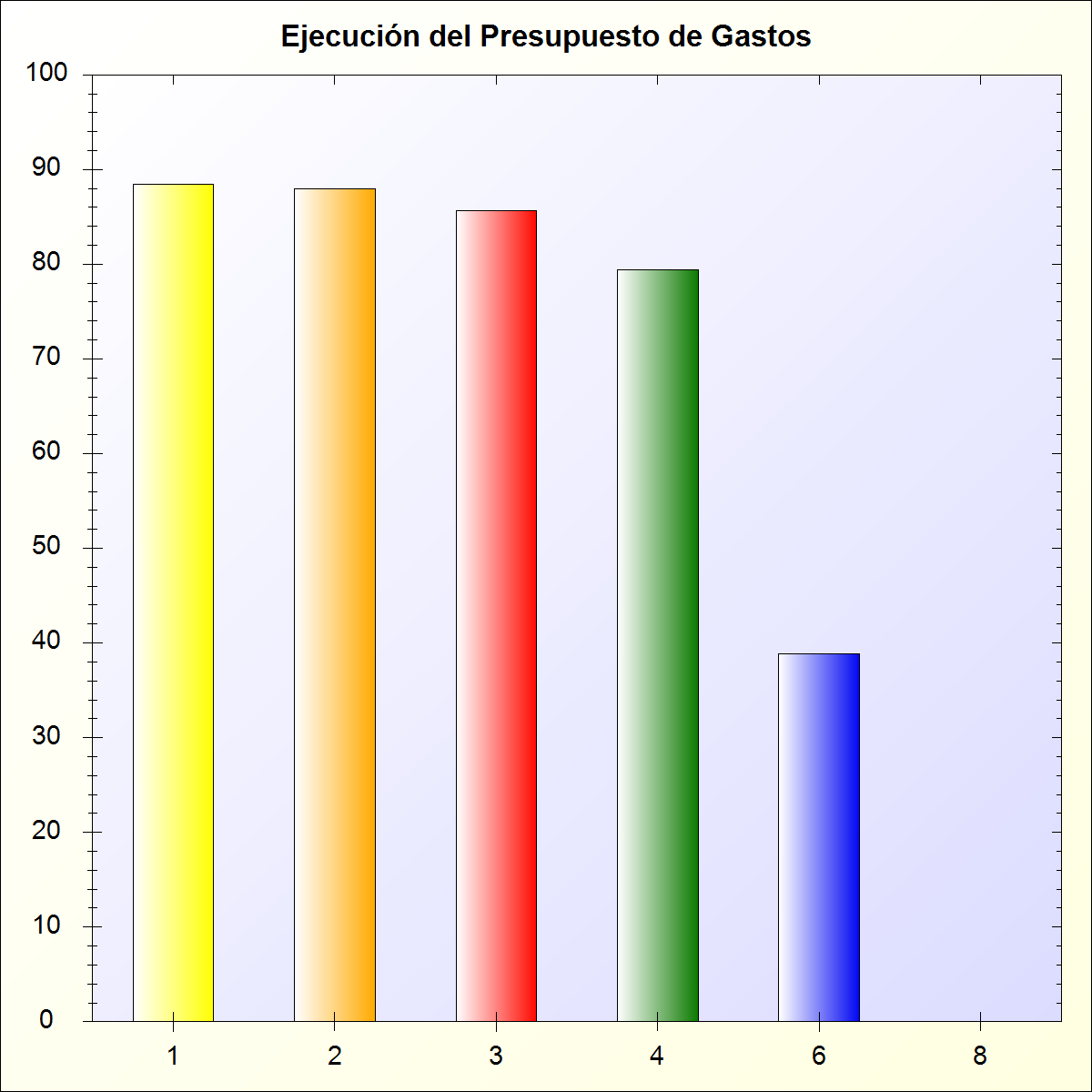 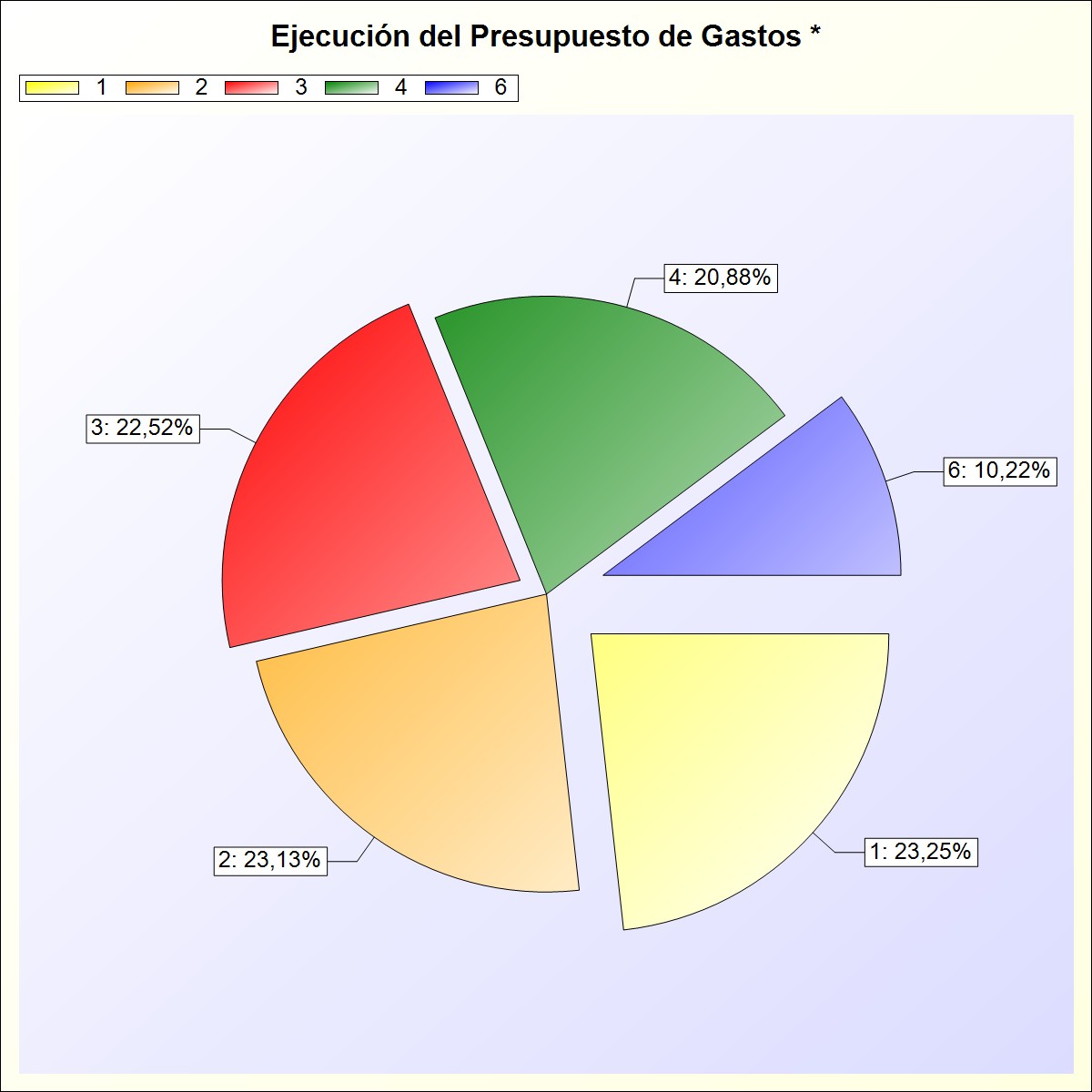 * -> Aporte relativo de cada detalle al valor total del indicadorCapítuloCréditos definitivosObligaciones NetasPorcentaje1 - GASTOS DE PERSONAL.11.262.452,829.961.301,4688,45 %2 - GASTOS CORRIENTES EN BIENES Y SERVICIOS12.576.100,2811.065.979,4087,99 %3 - GASTOS FINANCIEROS10.000,008.566,5285,67 %4 - TRANSFERENCIAS CORRIENTES2.118.355,481.682.742,9379,44 %6 - INVERSIONES REALES15.391.622,435.987.091,9938,90 %8 - ACTIVOS FINANCIEROS130.000,000,000 %TOTAL41.488.531,0128.705.682,3069,19 %